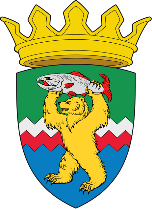 РОССИЙСКАЯ ФЕДЕРАЦИЯКАМЧАТСКИЙ КРАЙЕЛИЗОВСКИЙ МУНИЦИПАЛЬНЫЙ РАЙОНДУМА ЕЛИЗОВСКОГО МУНИЦИПАЛЬНОГО РАЙОНАРЕШЕНИЕ29 марта 2022  № 1690	г. Елизово118 (внеочередная) сессия О принятии нормативного правового акта «О внесении изменений в нормативный правовой акт «Правила землепользования и застройки межселенной территории Елизовского муниципального района» от 26.11.2014 № 179»          Рассмотрев внесенный Администрацией Елизовского муниципального района проект нормативного правового акта «О внесении изменений в нормативный правовой акт «Правила землепользования и застройки межселенной территории Елизовского муниципального района», принимая во внимание результат публичных слушаний, оформленный протоколом от 24.12.2021 № 1, руководствуясь Федеральным законом от 06.10.2003 № 131-ФЗ «Об общих принципах организации местного самоуправления в Российской Федерации», Градостроительным кодексом Российской Федерации, Уставом Елизовского муниципального района,Дума Елизовского муниципального районаРЕШИЛА:          1. Принять нормативный правовой акт «О внесении изменений в нормативный правовой акт «Правила землепользования и застройки межселенной территории Елизовского муниципального района».         2. Направить нормативный правовой акт, принятый настоящим Решением, Главе Елизовского муниципального района для подписания и опубликования (обнародования) в установленном порядке.        3. Настоящее решение вступает в силу с момента его принятия.Председатель ДумыЕлизовского муниципального района			                  А.Ю. ЛипатовРОССИЙСКАЯ ФЕДЕРАЦИЯКАМЧАТСКИЙ КРАЙЕЛИЗОВСКИЙ МУНИЦИПАЛЬНЫЙ РАЙОНДУМА ЕЛИЗОВСКОГО МУНИЦИПАЛЬНОГО РАЙОНАНОРМАТИВНЫЙ ПРАВОВОЙ АКТО внесении изменений в нормативный правовой акт «Правила землепользования и застройки межселенной территории Елизовского муниципального района» Принят Решением Думы Елизовского муниципального района от 29.03.2022 № 1690	Статья 1Внести в нормативный правовой акт от 26.11.2014 № 179 «Правила землепользования и застройки межселенной территории Елизовского муниципального района», утвержденный Решением Думы Елизовского муниципального района от 26.11.2014 № 631 (с изменениями от 16.03.2016 № 234, от 07.04.2016 № 247, от 15.02.2017 № 287, от 15.02.2017  № 288,  от 16.10.2017 № 31, от 21.03.2018 № 50,  от 17.10.2018 № 79, от 03.07.2019 № 128, от 22.12.2020 № 200, от 09.02.2021 № 206, от 27.04.2021 № 214, от 29.06.2021 № 221, от 28.09.2021 № 235, от 02.12.2021 № 242) следующие изменения:1. Пункт 2 «УСЛОВНО РАЗРЕШЕННЫЕ ВИДЫ ИСПОЛЬЗОВАНИЯ» статьи 36 «Зона садоводства и дачных участков (ЗСП)» раздела III «ГРАДОСТРОИТЕЛЬНЫЕ РЕГЛАМЕНТЫ» изложить в следующей редакции:2. Пункт 2 «УСЛОВНО РАЗРЕШЕННЫЕ ВИДЫ ИСПОЛЬЗОВАНИЯ» статьи 54 «Зона естественного ландшафта (ЕЛ 1)» раздела
III «ГРАДОСТРОИТЕЛЬНЫЕ РЕГЛАМЕНТЫ» изложить в следующей редакции:Статья 2 Настоящий нормативный правовой акт вступает в силу после его опубликования (обнародования) в установленном порядке.Глава Елизовского муниципального района					                    С.Н. Тюлькин№ 268от 29.03.2022 г.НАИМЕНОВАНИЕ ВИДА РАЗРЕШЕННОГО ИСПОЛЬЗОВАНИЯОПИСАНИЕ ВИДА РАЗРЕШЕННОГО ИСПОЛЬЗОВАНИЯ ЗЕМЕЛЬНОГО УЧАСТКАКОД ВИДА РАЗРЕШЕННОГО ИСПОЛЬЗОВАНИЯПРЕДЕЛЬНЫЕ РАЗМЕРЫ ЗЕМЕЛЬНЫХ УЧАСТКОВ И ПРЕДЕЛЬНЫЕ ПАРАМЕТРЫ РАЗРЕШЕННОГО СТРОИТЕЛЬСТВА, РЕКОНСТРУКЦИИ ОКСОГРАНИЧЕНИЯ ИСПОЛЬЗОВАНИЯ ЗЕМЕЛЬНЫХ УЧАСТКОВ И ОКСОвощеводство Осуществление хозяйственной деятельности на сельскохозяйственных угодьях, связанной с производством картофеля, листовых, плодовых, луковичных и бахчевых сельскохозяйственных культур, в том числе с использованием теплиц1.3Предельные параметры земельных участков и предельные параметры разрешенного строительства, реконструкции объектов капитального строительства не устанавливаются и определяются на основании требований технических регламентов, региональных и местных нормативов градостроительного проектированияМагазиныРазмещение объектов капитального строительства, предназначенных для продажи товаров, торговая площадь которых составляет до 5000 кв. м.4.4Минимальные размеры земельного участка объектов торгового назначения:- до 250 кв. м. торговой площади – 800 кв. м. на 100 кв. м. торговой площади;- от 250 до 6500 кв. м. торговой площади -600 кв. м. на 100 кв. м. торговой площади.Минимальные размеры земельного участка объектов общественного питания при числе мест, кв.м. на 100 мест:- до 50 мест – 2000 кв.м.;- от 51 до 150 мест – 1500 кв.м.Минимальные отступы от границ земельного участка в целях определения места допустимого размещения объекта – 3 м.Предельное количество этажей – 3.Предельная высота ограждения – 2 мОтдельно стоящие объекты, без установления санитарно-защитных зон.Встроенно-пристроенные.При проектировании и строительстве в зонах затопления необходимо предусматривать инженерную защиту от затопления и подтопления зданийОбщественное питаниеРазмещение объектов капитального строительства в целях устройства мест общественного питания (рестораны, кафе, столовые, закусочные, бары).4.6Минимальные размеры земельного участка объектов торгового назначения:- до 250 кв. м. торговой площади – 800 кв. м. на 100 кв. м. торговой площади;- от 250 до 6500 кв. м. торговой площади -600 кв. м. на 100 кв. м. торговой площади.Минимальные размеры земельного участка объектов общественного питания при числе мест, кв.м. на 100 мест:- до 50 мест – 2000 кв.м.;- от 51 до 150 мест – 1500 кв.м.Минимальные отступы от границ земельного участка в целях определения места допустимого размещения объекта – 3 м.Предельное количество этажей – 3.Предельная высота ограждения – 2 мОтдельно стоящие объекты, без установления санитарно-защитных зон.Встроенно-пристроенные.При проектировании и строительстве в зонах затопления необходимо предусматривать инженерную защиту от затопления и подтопления зданийСпортРазмещение зданий и сооружений для занятия спортом. Содержание данного вида разрешенного использования включает в себя содержание видов разрешенного использования с кодами 5.1.1 - 5.1.75.1Минимальные размеры земельного участка определяются в соответствии с техническими регламентами по заданию на проектирование.Минимальные отступы от границ земельного участка в целях определения места допустимого размещения объекта – 4 м.Предельное количество надземных этажей – 2.Предельная высота ограждения – 2 мПри проектировании и строительстве в зонах затопления необходимо предусматривать инженерную защиту от затопления и подтопления зданийСвязьРазмещение объектов связи, радиовещания, телевидения, включая воздушные радиорелейные, надземные и подземные кабельные линии связи, линии радиофикации, антенные поля, усилительные пункты на кабельных линиях связи, инфраструктуру спутниковой связи и телерадиовещания, за исключением объектов связи, размещение которых предусмотрено содержанием видов разрешенного использования с кодами 3.1.1, 3.2.36.8Минимальный размер – 400 кв.м, максимальный -1000 кв.мНАИМЕНОВАНИЕ ВИДА РАЗРЕШЕННОГО ИСПОЛЬЗОВАНИЯОПИСАНИЕ ВИДА РАЗРЕШЕННОГО ИСПОЛЬЗОВАНИЯ ЗЕМЕЛЬНОГО УЧАСТКАКОД ВИДА РАЗРЕШЕННОГО ИСПОЛЬЗОВАНИЯПРЕДЕЛЬНЫЕ РАЗМЕРЫ ЗЕМЕЛЬНЫХ УЧАСТКОВ И ПРЕДЕЛЬНЫЕ ПАРАМЕТРЫ РАЗРЕШЕННОГО СТРОИТЕЛЬСТВА, РЕКОНСТРУКЦИИ ОКСОГРАНИЧЕНИЯ ИСПОЛЬЗОВАНИЯ ЗЕМЕЛЬНЫХ УЧАСТКОВ И ОКСВетеринарное обслуживаниеРазмещение объектов капитального строительства, предназначенных для оказания ветеринарных услуг, содержания или разведения животных, не являющихся сельскохозяйственными, под надзором человека. Содержание данного вида разрешенного использования включает в себя содержание видов разрешенного использования  кодами 3.10.1 - 3.10.23.10Минимальные отступы от границ земельного участка в целях определения места допустимого размещения объекта – 3 м, со стороны магистральных улиц – 5 м.В соответствии с действующими техническими регламентами, правилами и нормамиСпортРазмещение зданий и сооружений для занятия спортом. Содержание данного вида разрешенного использования включает в себя содержание видов разрешенного использования с кодами 5.1.1 - 5.1.75.1Минимальные размеры земельного участка определяются в соответствии с техническими регламентами по заданию на проектирование.Минимальные отступы от границ земельного участка в целях определения места допустимого размещения объекта – 4 м.Предельное количество надземных этажей – 2.Предельная высота ограждения – 2 мПри проектировании и строительстве в зонах затопления необходимо предусматривать инженерную защиту от затопления и подтопления зданийНедропользование Осуществление геологических изысканий; добыча полезных ископаемых открытым (карьеры, отвалы) и закрытым (шахты, скважины) способами; размещение объектов капитального строительства, в том числе подземных, в целях добычи полезных ископаемых; размещение объектов капитального строительства, необходимых для подготовки сырья к транспортировке и (или) промышленной переработке; размещение объектов капитального строительства, предназначенных для проживания в них сотрудников, осуществляющих обслуживание зданий и сооружений, необходимых для целей недропользования, если добыча полезных ископаемых происходит на межселенной территории6.1Минимальные размеры земельного участка, предельные параметры разрешенного строительства, реконструкции объекта капитального строительства определяются в соответствии с техническими регламентами по заданию на проектированиеСвязьРазмещение объектов связи, радиовещания, телевидения, включая воздушные радиорелейные, надземные и подземные кабельные линии связи, линии радиофикации, антенные поля, усилительные пункты на кабельных линиях связи, инфраструктуру спутниковой связи и телерадиовещания, за исключением объектов связи, размещение которых предусмотрено содержанием видов разрешенного использования с кодами 3.1.1, 3.2.36.8Минимальные размеры земельного участка, предельные параметры разрешенного строительства, реконструкции объекта капитального строительства определяются в соответствии с техническими регламентами по заданию на проектирование.